Załącznik nr 10.   Oświadczenie o braku zakazu dostępu do środków publicznych, o których mowa w art.5                                  ust.3 pkt.1 i 4 ustawy z dnia 27 sierpnia 2009r. o finansach publicznych. 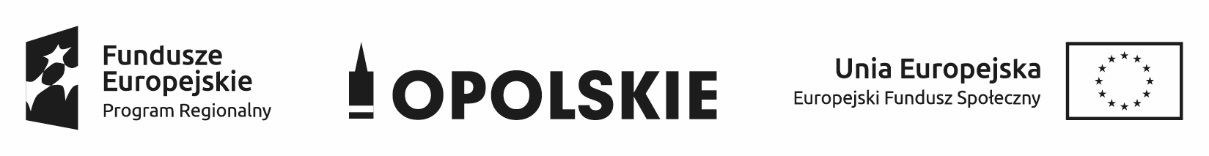 OświadczenieJa niżej podpisany/a			                            (imię i nazwisko)zamieszkały/a			                            (adres zamieszkania)PESEL                                                   …………............................................................świadomy/a odpowiedzialności za składanie oświadczeń niezgodnych z prawdąoświadczam, że nie jestem karany zakazem dostępu do środków, o których mowa w art. 5 ust. 3 pkt 1 i 4 ustawy z dnia 27 sierpnia 2009r. o finansach publicznych (t.j. Dz. U. z 2019r., poz. 869 z późn. zm.) i jednocześnie zobowiązuję się do niezwłocznego powiadomienia Beneficjenta o zakazach dostępu do środków, o których mowa w art. 5 ust. 3 pkt. 1 i 4 ustawy o finansach publicznych orzeczonych w stosunku do mnie w okresie realizacji umowy na otrzymanie wsparcia finansowego.................................	.......................................	                         Podpis	    Data i miejscowość